DECISIONS DELEGATED TO OFFICERS Approval checklist Consultee checklistDecision title: Shared ownership sale of Flat 4, Plough House, Between Towns Road, Oxford OX4 3ETFull Market Value £260,000Decision date:21 November 2022Source of delegation: This decision was delegated to officers under Part 4.4 of the Council’s Constitution: all executive functions except those in Part 4.5, 4.6 and 4.7 are delegated to officers in the senior management structure.What decision was made? To approve the individual plot sale of a new build property, developed by OX Place as affordable housing for OCC.For OCC to dispose of the above property under the terms of a Shared Ownership Lease having first purchased the homes back from OX Place, by divesting a % share to an eligible purchaser who will enter in to a Shared Ownership Lease with OCC.This approval is in line with the OX Place Business Plan and subsequent to an authorised agreement to sell the property back to OCC prior to OCC selling on as Shared Ownership.There is a separate agreement outlining the detail of the buy-back of the property by OCC from OX Place.Purpose: The decision increases the provision of low cost home ownership. Reasons: To increase the provision of low cost home ownership.Decision made by: Nerys Parry, Head of Housing ServicesOther options considered:The option not to dispose of the property was rejected as this would not enable the aim of providing low cost home ownership to be met.Documents considered: NoneKey or Not Key: Not KeyWards significantly affected:NoneDeclared conflict of interest: N/AThis form was completed by:Name & title:Date:Paul StachuraSales & Marketing Manager21 November 2022ApproverName and job titleDate Decision maker Nerys ParryHead of Housing Services 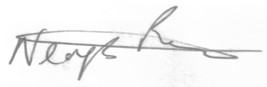 21 November 2022ApproverName and job titleDate Cabinet MemberCouncillor Linda SmithCabinet Member for Housing18 November 2022